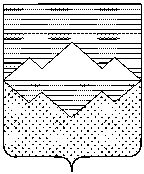 АДМИНИСТРАЦИЯ АЙЛИНСКОГО СЕЛЬСКОГО ПОСЕЛЕНИЯ САТКИНСКОГО МУНИЦИПАЛЬНОГО РАЙОНА ЧЕЛЯБИНСКОЙ ОБЛАСТИПОСТАНОВЛЕНИЕот 15 марта 2018 года № 15О мерах по охране лесов от пожаров вАйлинском сельском поселении на 2018 год    В соответствии с Лесным кодексом Российской Федерации, постановлением Правительства Российской Федерации от 30.06.2007 г. № 147 «Об утверждении Правил пожарной безопасности в лесах Российской Федерации», в целях охраны от пожаров и организации оперативного тушения загораний в лесах Айлинского сельского поселения в 2018 году, ПОСТАНОВЛЯЮ:1. Пожароопасный период в лесах Айлинского сельского поселения на 2018 год установить с момента схода снежного покрова, ориентировочно с 15 апреля 2018 года по 15 октября 2018 года.2. Разработать паспорта пожарной безопасности населенных пунктов, подтвержденных угрозе распространения лесных пожаров, в соответствии с утвержденным реестром.3. Обеспечить соблюдение «Правил пожарной безопасности в лесах Российской Федерации» на лесных площадях Айлинского сельского поселения.4. Разрабатывать и утверждать на лесные площади Айлинского сельского поселения противопожарные мероприятия в соответствии с планами противопожарного устройства и обеспечить их выполнение.5. Обеспечить выявление лесных пожаров, обеспечить оповещение команд пожаротушения, организацию ликвидации лесных пожаров на лесных площадях Айлинского сельского поселения.6. В целях предотвращения образования несанкционированных свалок мусора в лесном фонде организовать работу по сбору и вывозу мусора с территории Айлинского сельского поселения. 7. Вести пропаганду по соблюдению «Правил пожарной безопасности в лесах Российской Федерации» через средства массовой информации, путем распределения листовок и памяток, а также на сходах и сборах граждан. 8. Рекомендовать руководителям всех организаций и предприятий независимо от форм собственности оказывать содействие работникам лесного фонда (гражданам) в доведении информации о лесных пожарах.9. Рекомендовать директору МКУ сош с. Айлино (Кильдяевой Л.В.) разработать о осуществлять мероприятия по усилению работы среди учащихся по вопросам соблюдения «Правил пожарной безопасности в лесах Российской Федерации» и бережного отношения к природе. 10. Запретить в течении пожароопасного периода и периодов высокой пожарной опасности на землях лесного фонда и на участках, непосредственно примыкающих к лесам и лесным насаждениям:1) сжигание порубочных остатков от заготавливаемой древесины;2) выжигание травы на лесных полянах, прогалинах и лугах;3) выжигание стерни и остатков соломы на сельскохозяйственных полях. 10. Контроль за исполнением настоящего постановления возложить на заместителя Главы по финансовым вопросам Коновалову О.И.Глава Айлинского сельского поселения                                           Т. П. Шуть